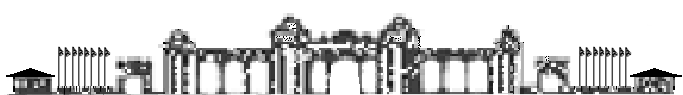 KÜTAHYA DUMLUPINAR ÜNİVERSİTESİMÜHENDİSLİK FAKÜLTESİMESAİ SONRASI ÇALIŞMA İZİN BELGESİMÜHENDİSLİK FAKÜLTESİ DEKANLIĞINAAşağıda belirtilen gün ve saatlerde unvanı, adı soyadı yazılı olan bölümümüz personeli/öğrencisi, belirtilen büroda/laboratuvarda bölümümüzün bilgisi dâhilinde çalışma yapacaktır. Bilgilerinize arz ederim. ……/……/20….                                                           İ     M     Z     A 					                                                  ……………………………………………..………………………….  Mühendisliği Bölüm BaşkanıÇalışma Yapılacak Tarih  	 : ……/……/20….                            ve Tahmini Çalışma Saati …….-……….Çalışacak Personel / Öğrenci/ler: …………………………………………………………………………………….…………………………………………………………………………………………………………………………………..……………………………………………………………………………………………………………………………...Çalışma için Sorumlu / Görevli Personel: …………………………………………………………………………………Çalışma Yapılacak Mekan: …………………………………………………………………………………………Kurallar ve YükümlülükleriHafta içi mesai saatleri dışında, Cumartesi ve Pazar günleri başında sorumlu/görevlendirilen personel olmayan öğrencilerin çalışma yapmaları kesinlikle yasaktır. Öğrencilerin mesai saatleri içinde yapacakları çalışmalarda ise tüm sorumluluk laboratuvar görevlisi/sorumlusuna aittir.Hafta içi mesai sonrası çalışmalar en geç 22.00’a kadar, hafta sonları ise 10.00’dan 16.00’a kadar sürdürülebilir. Bu sürelerde öğrencilerin çalışmalarında sorumlu/görevli personel sürekli nezaret etmek zorundadır.İş Sağlığı ve Güvenliği kapsamında gereken tüm önlemler, çalışma başlamadan önce bölüm laboratuvar sorumlusu/çalışacak personel/ sorumlu veya görevli personel tarafından alınmak zorundadır.Mesai sonrası veya hafta sonları yapılan çalışmalar sırasında meydana gelebilecek her türlü iş kazalarının sorumluluğu ve yaşanabilecek olumsuzlukların sorumluluğu çalışacak olan veya sorumlu olan/görevlendirilen personelin yükümlülüğü altındadır.Meydana gelebilecek olumsuzluklarda aranacak iç hat telefon numaraları aşağıda verilmiştir. Taş kapı Güvenlik: 3030                                               Rektörlük Güvenlik: 4020-4021                            Fakülte Güvenlik: 4035                                                 ACİL: 112Yükümlülükleri okudum. İSG dâhil her türlü sorumluluğu kabul ediyorum.     ……/……/20…Laboratuvar sorumlusu/Çalışacak Personel/Sorumlu Personel:                 Unvanı / Adı Soyadı                                                                                        İ     M     Z     A *  Nöbetçi memura veya güvenlik görevlilerine ibra edilmesi için bir nüsha çalışana/çalışanlara verilecektir.** Evrak ilgili bölüm tarafından, EBYS üzerinden Dekanlığa ulaştırılacaktır.